แนวทางการเผยแพร่หรือเสริมสร้างความรู้
ผู้อำนวยการเขตบางกอน้อย จัดประชุม เสริมสร้างความรู้และความเข้าใจเจ้าหน้าที่ 
สามารถใช้ทรัพย์สินของทางราชการ และของบริจาคได้อย่างถูกต้อง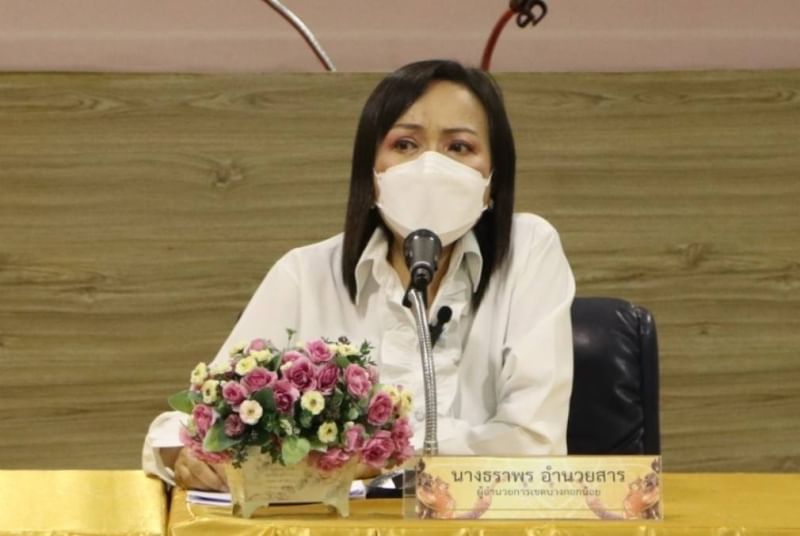 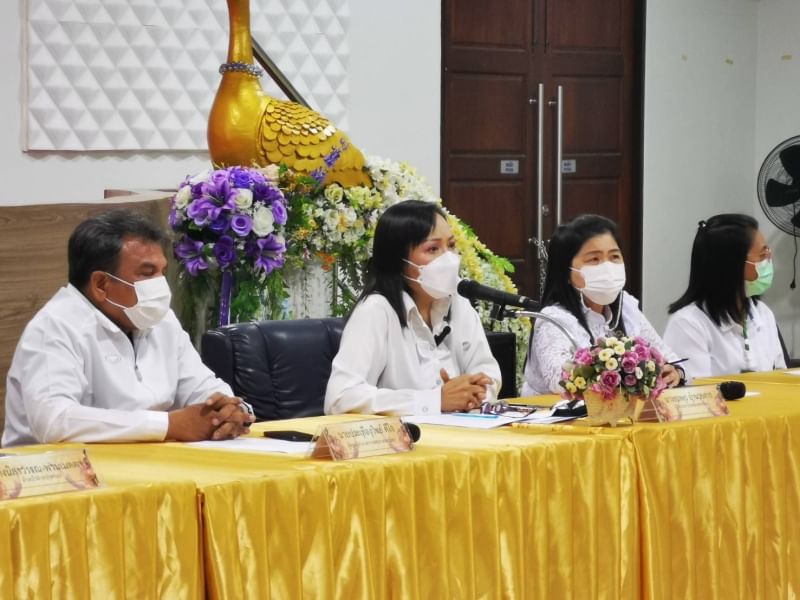 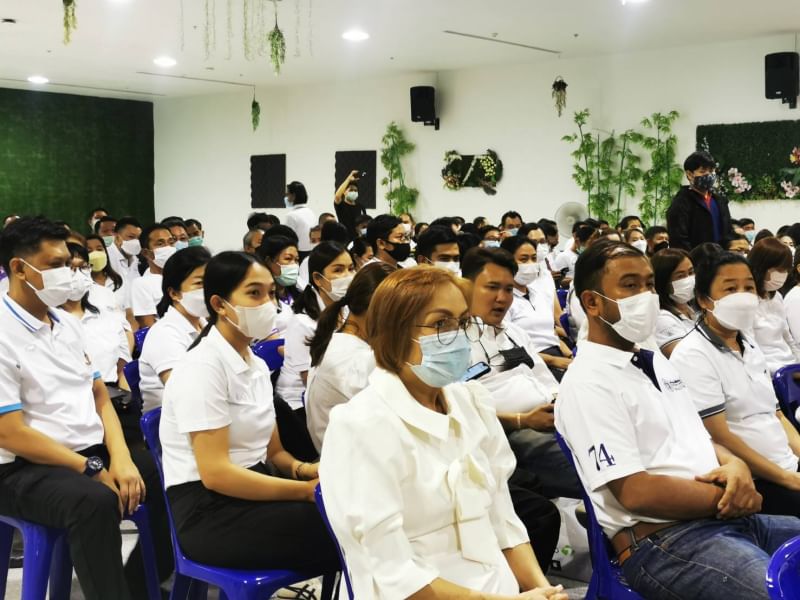 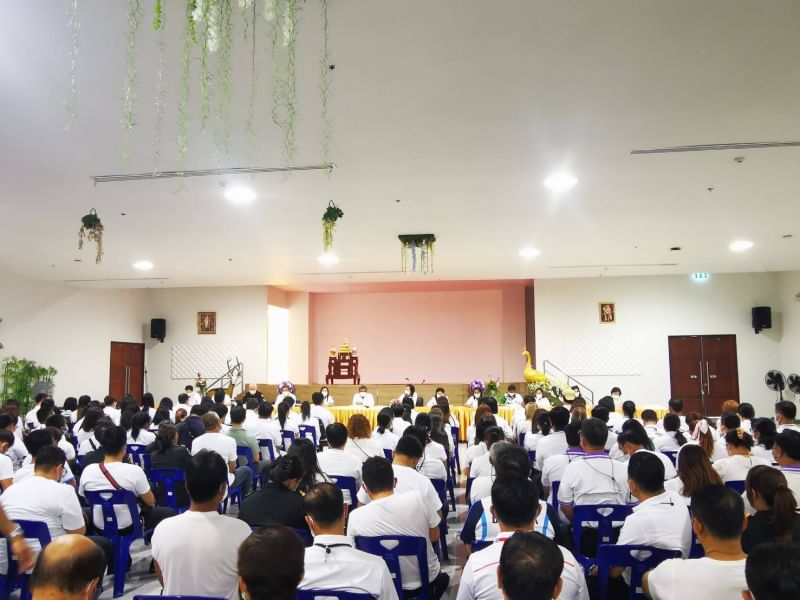 